Farkas Gergely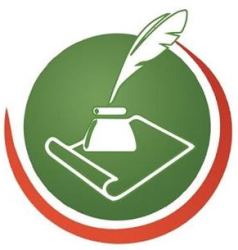 országgyűlési képviselőaz Országgyűlés Kulturális Bizottságának tagjae-mail: farkas.gergely@jobbik.hu1358 Budapest, Széchenyi rkp. 19. Tisztelt Igazgató Asszony/Úr!Örömmel tájékoztatom, hogy folytatódik A nemzet könyve program. Immáron a 2. forduló veszi kezdetét, amelyet jelen soraimmal szíves figyelmébe ajánlok. Mint ahogyan azt korábbi levelemben Önnek is jeleztem, az olvasást és a nemzeti kultúrát népszerűsítő programunk első körében a kedvenc magyar könyvek benevezésére volt alkalom, amely alatt sok száz könyvnevezés érkezett. Ezek közül került ki a legnépszerűbb 50, vagyis az ötven legtöbb ajánlatot kapott könyv, amelyek így bejutottak a program második fordulójába. Az eddigi tapasztalatok alapján A nemzet könyve kezdeményezés nagy érdeklődést és jól látható sikert tanúsított, hiszen nagy számban érkeztek könyvajánlatok és elismerő vélemények. Mindehhez hozzájárult több értelmiségi közszereplő videóüzenete is, amelyben Gregor Bernadett színművész, Raffay Ernő történész, Fonyódi Tibor író, Steinmetz Ádám olimpiai bajnok vízilabdázó és Dózsa László színművész is elmondta gondolatait az olvasás fontosságáról és kedvenc magyar könyvükről, biztatva a programban való minél nagyobb részvételre.Meggyőződésem, hogy ez a program egyfajta kulturális misszió, amely egyrészt hozzájárul ahhoz, hogy az olvasás a XXI. században is népszerű legyen, másrészt pedig a fiatalok, tanulók és az idősebb generáció tagjainak lelki-szellemi épülését szolgálja. Ennek jegyében tisztelettel arra kérem Igazgató Asszonyt / Urat, hogy kihirdetve az Ön által vezetett Intézményben a diákok számára ezt a kezdeményezést, legyen szíves felhívni a diákok és a magyartanárok figyelmét a szavazás lehetőségére, amely az alábbi oldalon megtalálható. http://nemzetkonyve.hu/szavazas.html A program során értékes könyvutalványban- és jutalomban is részesülhetnek a szavazók. A levélhez csatolva mellékelten küldöm a 2. forduló plakátját is, amelynek kifüggesztésével Ön is hozzájárulhat a program terjedéséhez. Jó lehetőség ez arra, hogy minél több fiatalt elérve, valóban az olvasás és a magyar kultúra népszerűsítését szolgáljuk.Bízva abban, hogy mindez elnyeri Igazgató Asszony / Úr tetszését, kérem megtisztelő támogatását.Köszönettel és szívélyes üdvözlettel:				           		           Farkas Gergely                 országgyűlési képviselő                   az Országgyűlés Kulturális Bizottságának tagja